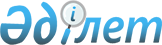 Об утверждении "Положения о порядке регистрации и перерегистрации выпуска акций акционерных обществ в Республике Казахстан" и "Положения о рассмотрении и утверждении отчетов об итогах выпуска и размещения ценных бумаг"
					
			Утративший силу
			
			
		
					Постановление Национальной комиссии Республики Казахстан по ценным бумагам от 13 февраля 1996 г. N 18 Зарегистрирован в Министерстве юстиции Республики Казахстан 13.03.1996 г. за N 161. Утратило силу постановлением Правления Агентства Республики Казахстан по регулированию и надзору финансового рынка и финансовых организаций от 1 июня 2010 года № 75

      Сноска. Утратило силу постановлением Правления Агентства РК по регулированию и надзору финансового рынка и финансовых организаций от 01.06.2010 № 75.      В целях упорядочения и стандартизации правил выпуска и обращения ценных бумаг на территории Республики Казахстан, Национальная комиссия Республики Казахстан по ценным бумагам постановляет: 

      I. Утвердить Положение о порядке регистрации и перерегистрации выпуска акций акционерных обществ в Республике Казахстан и ввести в действие с 1 апреля 1996 года. 

      II. Утвердить Положение о рассмотрении и утверждении отчетов об итогах выпуска и размещения ценных бумаг и ввести в действие с 1 апреля 1996 года. 

      III. Положение о порядке регистрации и погашении акций акционерных обществ в Республике Казахстан, утвержденное Постановлением N 4 от 12 мая 1995 года, с учетом изменений и дополнений, утвержденных постановлением N 12 от 8 августа 1995 года, считать утратившим силу с 1 апреля 1996 года. 

      IV. Настоящее Постановление вступает в силу со дня его подписания. 



 

      Председатель Национальной комиссии 

 

                                          Утверждено

                                  Постановлением Национальной

                                 комиссии Республики Казахстан

                                       по ценным бумагам

                                   от 13 февраля 1996 г. N 18      



 

       Примечание РЦПИ. См. Положение "О порядке государственной регистрации эмиссий акций, аннулирования эмиссий акций и утверждения отчетов об итогах выпуска и размещения акций в Республике Казахстан" V960243_ . 



 

                         Положение о порядке 

                регистрации и перерегистрации выпуска 

           акций акционерных обществ в Республике Казахстан 



 

      Настоящее Положение устанавливает порядок регистрации и выпуска в обращение акций при первичной и последующих эмиссиях ценных бумаг, изменении номинальной стоимости акций в случае увеличения либо уменьшения уставного фонда, а также погашения акций при уменьшении уставного фонда. 



 

                       Глава 1. Общие положения 



 

      1. Государственная регистрация акций акционерных обществ производится Национальной комиссией Республики Казахстан по ценным бумагам (далее "Национальная комиссия"). 



 

      2. Государственной регистрации подлежит: 

      а) первичная и последующие эмиссии ценных бумаг, т.е. выпуск акций эмитентом - юридическим лицом, от своего имени выпускающим в обращение и обязующимся выполнить обязательства, вытекающие из условий эмиссии акций; 

      б) изменение номинальной стоимости акций или погашения акций в случае изменения размеров уставного фонда акционерного общества; 

      в) погашение акций при ликвидации или реорганизации акционерного общества. 



 

      3. Эмиссия осуществляется: 

      а) при учреждении акционерного общества и размещении акций среди его учредителей; 

      б) при реорганизации (слиянии, присоединении, разделении, выделении) акционерного общества; 

      в) при увеличении размеров уставного фонда акционерного общества путем дополнительной эмиссии акций, либо увеличения номинала акций; 

      г) при изменении организационно-правовой формы юридического лица в акционерное общество. 



 

      4. Акционерное общество обязано: 

      а) не позднее трех месяцев с момента его государственной регистрации как юридического лица зарегистрировать эмиссию акций; 

      б) при первой эмиссии выпустить и разместить акции в течение одного года со дня государственной регистрации; 

      в) при последующих эмиссиях выпустить и разместить акции в течение шести месяцев со дня государственной регистрации; 

      г) при изменении уставного фонда путем уменьшения или увеличения номинальной стоимости акций акционерное общество обязано зарегистрировать данные изменения в Национальной комиссии. 

      4.1. До осуществления государственной регистрации акций акционерных обществ Национальной комиссией, проведение любых операций с ценными бумагами, а также их рекламирование в средствах массовой информации запрещено. 

      4.2. Нарушение сроков регистрации эмиссии, выпуска и размещения акций в установленные действующим законодательством сроки влекут штраф до двадцати размеров минимальной заработной платы, установленной на момент обнаружения правонарушения. 

      4.3. Эмиссия ценных бумаг, не включенных в госреестр (на основании ст. 17 Указа Президента Республики Казахстан, имеющего силу Закона, U952227_ "О ценных бумагах и фондовой бирже"), является незаконной и влечет за собой изъятие средств от продажи ценных бумаг у эмитента и возвращение лицам, вложившим их в ценные бумаги, а также иные санкции, предусмотренные законодательством Республики Казахстан. 



 

      5. Эмиссия ценных бумаг осуществляет в следующих формах: 

      а) открытого размещения ценных бумаг среди потенциально неограниченного числа инвесторов с регистрацией проспекта эмиссии, публичным объявлением и проведением рекламной компании; 

      б) закрытого размещения, проводимого только среди учредителей эмитента или иного заранее определенного числа инвесторов. 

      Акции первого выпуска размещаются только среди учредителей. 



 

      6. В случае принятия эмитентом решения о дематериализованной форме выпуска акций, для осуществления операций с акциями необходимо заключить депозитарный договор в соответствии с законодательством Республики Казахстан (на основании п. 3 ст. 135 K941000_ Гражданского Кодекса РК). 



 

      7. При дематериализованной форме выпуска акций для акционерных обществ, осуществляющих самостоятельно ведение реестра акционеров необходимо представить утвержденное внутреннее положение о порядке ведения реестра ценных бумаг. 



 

      8. Для акционерных обществ, имеющих пятьсот и более акционеров, обязательно заключение договора эмитента с независимым регистратором. 



 

      9. Все акции акционерного общества должны быть равного номинала. 



 

      10. Документы на регистрацию выпуска акций не принимаются к рассмотрению без наличия копии платежного поручения об уплате налога на операции с ценными бумагами. 



 

         Глава 2. Порядок регистрации первого выпуска акций. 



 

      1. Для регистрации первого выпуска акций акционерного общества закрытого типа необходимо наличие следующих документов: 



 

      а) заявление эмитента, составленное в произвольной форме и подписанное его должностными лицами с указанием суммы и структуры эмиссии, вида акционерного общества, а также формы выпуска акций; 

      б) протокол или выписка из протокола общего собрания акционеров, на котором принято решение о выпуске акций, составленный в соответствии с требованиями законодательства, с указанием формы выпуска ценных бумаг (дематериализованной либо материализованной), а также источников формирования уставного фонда; 

      в) ксерокопия или нотариально заверенная копия свидетельства о государственной регистрации юридического лица, а также ксерокопия карточки статистического учета; 

      г) копия устава со всеми изменениями и дополнениями, зарегистрированная в органах государственной регистрации, прошитая и нотариально заверенная; 

      д) копия учредительного договора с изменениями и дополнениями к нему, или копия заменяющего документа, заверенная нотариально; 

      е) справка банка, а также иные документы, подтверждающие полноту и структуру оплаты уставного фонда (т.е. доли, оплаченные денежными средствами, ценными бумагами, недвижимым имуществом или в иной форме). Все виды вкладов в уставный фонд, за исключением денежных, в национальной валюте Республике Казахстан, должны подтверждаться оценкой независимого аудитора; 

      ж) при материализованной форме выпуска - образцы акций каждого вида, в двух экземплярах, содержащих определенные реквизиты в соответствии с приложением N 1 к настоящему Положению, подписанные руководителем и главным бухгалтером, заверенные печатью акционерного общества; 

      з) при дематериализованной форме выпуска - копия договора с депозитарием, имеющим лицензию на осуществление депозитарной деятельности. Данный договор вступает в силу при наличии свидетельства о государственной регистрации эмиссии акций. 

      При принятии решения: 

      - о самостоятельном ведении реестра, необходимо представить внутреннее положение о порядке ведения реестра; 

      - о ведении реестра независимым регистратором - копию договора эмитента с независимым регистратором. 

      и) копия платежного поручения об уплате налога на операции с ценными бумагами в размере 0,5% от суммы эмиссии. 

      к) протокол заседания правления о рассмотрении и утверждении прилагаемой редакции условий выпуска и обращения акций, подписанный не менее, чем двумя третями членов правления; 

      л) условия выпуска и обращения акций, утвержденные правлением акционерного общества в двух экземплярах, прошитые с бухгалтерскими балансами и другими финансовыми документами; 

      м) условия выпуска и обращения акций, составляются в соответствии с перечнем данных и в порядке, предусмотренном приложением N 3 к настоящему Положению и подписываются руководителем, главным бухгалтером, председателем ревизионной комиссии, заверяются печатью акционерного общества и подтверждаются аудиторским заключением об устойчивости финансового состояния и платежеспособности эмитента. 



 

      2. Для регистрации первого выпуска акций акционерного общества открытого типа необходимо: 

      а) представить пакет документов, указанный в п. 1 главы 2 Положения, так как при первом выпуске акций производится только закрытое размещение между учредителями; 

      б) акционерным обществам, образованным в рамках программы разгосударствления и приватизации, представлять проспект эмиссии, составленный в соответствии с перечнем данных и в порядке, предусмотренном приложением N 2 к настоящему Положению, подписанный руководителем, главным бухгалтером, председателем ревизионной комиссии, заверенный печатью акционерного общества. 

      Дополнительно представлять акт оценки стоимости объектов приватизации, составленный в соответствии с постановлением Правительства Республики Казахстан от 6 мая 1996 года N 562 "Об утверждении Положения по оценке стоимости объектов приватизации", а в случае его отсутствия, аудиторское заключение об устойчивости финансового состояния и платежеспособности эмитента. 

      Сноска. Подпункт б) пункта 2 - с изменениями, внесенными постановлением Национальной комиссии Республики Казахстан по ценным бумагам от 26 августа 1996 года N 93. 



 

      3. Для регистрации первого выпуска акций акционерными обществами, образованными путем слияния, разделения или выделения, дополнительно, к перечисленным в п. 1 главы 2 Положения документам, представляются: 

      1) при слиянии: 

      а) заключение Комитета по антимонопольной и ценовой политике; 

      б) договор о слиянии, как заменяющий учредительный договор, соответствующий требованиям законодательства и содержащий порядок обмена акций сливаемых обществ (если ими был ранее зарегистрирован выпуск акций) на акции создаваемого; 

      в) документы о государственной регистрации выпуска ценных бумаг каждого акционерного общества в отдельности; 

      г) протоколы или выписки из протоколов общих собраний акционеров всех акционерных обществ, вовлеченных в слияние, на котором принято решение о слиянии, отвечающее требованиям действующего законодательства; 

      д) копию передаточного акта вновь возникшего акционерного общества, утвержденного собственником имущества, и копии бухгалтерских балансов ранее действующих юридических лиц, подтвержденные аудитором; 

      2) при разделении и выделении: 

      а) протокол общего собрания акционеров, на котором принято решение о разделении или выделении, составленный в соответствии с требованиями законодательства, как документ заменяющий учредительный договор; 

      б) соответствующее постановление, если разделение или выделение производится по решению Комитета по антимонопольной и ценовой политике; 

      в) разделительный баланс вновь образованного общества, подтвержденный аудитором. 



 

       Глава 3. Порядок регистрации последующих выпусков акций. 



 

      1. Регистрация последующих выпусков акций осуществляется только после утверждения Национальной комиссией отчета об итогах предыдущей эмиссии. 

      2. При регистрации каждой последующей эмиссии оплата налога на операции с ценными бумагами обязательна. 

      3. При регистрации последующих выпусков акций представляются: 



 

      а) заявление эмитента, составленное в произвольной форме с указанием порядкового номера эмиссии, источников изменения уставного фонда, структуры эмиссии и формы выпуска акций; 

      б) копии новых учредительных документов, оформленные в установленном порядке и заверенные нотариально; 

      в) копия документа о регистрации предыдущей эмиссии акций; 

      г) отчет об итогах размещения предыдущего выпуска акций, утвержденный Национальной комиссией; 

      д) образцы акций в двух экземплярах или копия договора с депозитарием; 

      е) протокол или выписка из протокола общего собрания акционеров об эмиссии ценных бумаг. В протоколе должны быть отражены данные о кворуме на собрании (количество присутствующих акционеров и число голосов, им принадлежащих), а также количество голосов "за" и "против"; 

      ж) проспект эмиссии (для акционерных обществ открытого типа) либо условия выпуска и обращения акций (для акционерных обществ закрытого типа) в двух экземплярах, прошитые с бухгалтерскими балансами и другими финансовыми документами, составленные в соответствии с перечнем данных и порядком, предусмотренном приложением N 2 или N 3 к настоящему Положению. Проспект эмиссии либо условия выпуска и обращения акций подписываются руководителем, главным бухгалтером, председателем ревизионной комиссии, заверяются печатью акционерного общества, подтверждаются аудиторским заключением об устойчивости финансового состояния и платежеспособности эмитента; 

      з) протокол заседания правления о рассмотрении и утверждении прилагаемой редакции проспекта эмиссии либо условий выпуска и обращения акций, подписанные не менее чем двумя третями членов правления; 

      и) справка банка, а также иные документы, подтверждающие полноту и структуру оплаты уставного фонда (т.е. доли, оплаченные денежными средствами, ценными бумагами, недвижимым имуществом или в иной форме). Все виды вкладов в уставный фонд, за исключением денежных, в национальной валюте Республики Казахстан, должны подтверждаться оценкой независимого аудитора; 

      к) копия платежного поручения об оплате налога на операции с ценными бумагами. 



 

      4. Для регистрации последующих выпусков акций акционерными обществами, реорганизованными путем присоединения или выделения другого юридического лица, дополнительно, к перечисленным в п. 3 настоящей главы, представляются: 

      1) при присоединении: 

      а) договор о присоединении, заключенный между юридическими лицами, вовлеченными в присоединение, соответствующий требованиям законодательства, как документ заменяющий учредительный договор; 

      б) заключение Комитета по антимонопольной и ценовой политике; 

      в) протоколы или выписки из протоколов общих собраний участников всех хозяйственных товариществ, вовлеченных в присоединение, на которых было принято решение о присоединении, отвечающие требованиям действующего законодательства; 

      д) оригиналы документов о государственной регистрации предыдущих выпусков акций присоединяемых акционерных обществ; 

      е) передаточный акт вновь возникшего акционерного общества, в двух экземплярах, подтвержденный независимым аудитором; 



 

      2) при выделении: 

      а) протокол общего собрания акционеров, на котором было принято решение о выделении другого юридического лица, составленный в соответствии с требованиями законодательства; 

      б) оригиналы документов о государственной регистрации предыдущего выпуска акций; 

      в) акт уничтожения части или всех акций предыдущего выпуска; 

      г) разделительный баланс реорганизованного акционерного общества, в 2-х экземплярах, подтвержденный независимым аудитором.           Глава 4. Порядок перерегистрации выпуска акций     Перерегистрация эмиссии акций акционерных обществосуществляется в следующих случаях:     1) увеличения уставного фонда за счет переоценки основныхсредств путем увеличения номинальной стоимости без измененияколичества акций;     2) при неполном размещении акций на зарегистрированный уставныйфонд;     3) при изменении структуры эмиссии;     4) при изменении формы выпуска;     5) при уменьшении уставного фонда.     При этом представляются:     а) оригиналы документов о регистрации выпуска акций;     б) заявление, отражающее причину перерегистрации;     в) при уменьшении уставного фонда - акт об уничтожении акций;     г) иные документы, представляемые в соответствии с п. 3 главы 3настоящего Положения.     При этом на проспекте эмиссии либо на условиях выпуска иобращения акций акционерных обществ и на предыдущем оригиналесвидетельства о регистрации эмиссии эмитента Национальной комиссиейделается запись об аннулировании прежней эмиссии и выдается новоесвидетельство.             Глава 5. Порядок регистрации выпуска акций         акционерными обществами, основной вид деятельности           которых подлежит обязательному лицензированию 

       Кроме документов, указанных в главах 2 и 3 настоящего Положения и лицензии(-ий) на основной вид деятельности, дополнительно представляются: 

      1. Банками: 

      а) согласие Национального Банка на открытие филиалов и представительств банков; 

      б) проспект эмиссии в 2-х экземплярах, прошедший экспертизу Национального Банка и подтвержденный аудиторским заключением. 

      2. Страховыми компаниями: 

      - справка банка, подтверждающая полноту оплаты уставного фонда денежными средствами в соответствии с требованиями законодательства (75 процентов от уставного фонда). 



 

                  Глава 6. Дополнительные положения 



 

      1. Национальная комиссия осуществляет присвоение Национальных идентификационных номеров ранее выпущенным в обращение ценным бумагам, если государственная регистрация эмиссии ценных бумаг была проведена до утверждения Положения "О порядке ведения Государственного реестра ценных бумаг и Национальной цифровой системе идентификации ценных бумаг", после экспертизы документов по регистрации соответствующей эмиссии. При этом в Национальную комиссию представляются письмо акционерного общества, проспект зарегистрированной эмиссии и копия свидетельства о государственной регистрации эмиссии. 



 

      2. Аудиторское заключение должно соответствовать следующим требованиям: 

      - при внесении доли в уставный фонд в виде имущества, недвижимости и иной форме (предусмотренной законодательством, кроме внесения в национальной валюте Республики Казахстан), аудиторское заключение должно предшествовать общему собранию акционеров, на котором принято решение о выпуске ценных бумаг; 

      - при анализе финансово-хозяйственной деятельности аудиторское заключение должно содержать данные о соответствии отчетности, балансам, требованиям действующего законодательства и бухгалтерского учета, а также достоверно отражать результаты финансово-хозяйственной деятельности; 

      - аудиторское заключение должно соответствовать стандартам, установленным Палатой аудитора Республики Казахстан, и требованиям Закона "Об аудиторской деятельности в Республике Казахстан". 



 

      3. Документы о выпуске ценных бумаг рассматриваются Национальной комиссией в течение 30 дней с момента представления пакета документов на регистрацию эмиссии ценных бумаг. При представлении дополнительных документов на регистрацию эмиссии, исчисление срока рассмотрения возобновляется. Дополнительное представление документов на регистрацию эмиссии необходимо осуществить в течение одного квартала с даты официального ответа Национальной комиссии. В случае превышения указанного срока доработки материалов, эмитенту необходимо представить требуемые бухгалтерские документы и аудиторское заключение по состоянию на последнюю отчетную дату. 



 

      4. Основаниями для отказа в регистрации ценных бумаг и приостановки эмиссии могут быть: 

      - наличие в представленных документах сведений, позволяющих сделать вывод о противоречии условий выпуска ценных бумаг действующему законодательству; 

      - неполнота или несоответствие сведений, содержащихся в проспекте эмиссии (условиях выпуска и обращения акций), требований настоящего Положения; 

      - иные основания, установленные законодательством Республики Казахстан. 

      Отказ в регистрации выпуска ценных бумаг доводится Национальной комиссией до эмитента в письменной форме. 



 

      5. В случае приостановки эмиссии эмитент обязан устранить выявленные нарушения, после чего эмиссия может быть продолжена по специальному письменному разрешению Национальной комиссии. 

      В случае признании выпуска несостоявшимся, эмитент обязан в течение десяти дней с момента получения официального уведомления возвратить в Национальную комиссию свидетельство или справку о регистрации эмиссии и проспект данной эмиссии. 



 

      6. Должностные лица эмитента, подписавшие все перечисленные выше документы, несут установленную законом ответственность за достоверность данных, содержащихся в этих документах, а также за соблюдение правил выпуска ценных бумаг. 



 

      7. При регистрации эмиссии Национальная комиссия вправе потребовать от эмитента предоставления дополнительной документации, касающейся деятельности и особенностей создания данного акционерного общества, а также осуществляет контроль за соблюдением правил выпуска ценных бумаг, установленных законодательством. 

      Национальная комиссия не несет ответственность за достоверность сведений в представленных для регистрации эмитентом документах. # 

      8. При рассмотрении представленных документов подлежит анализу: 

      - полнота представленных в проспекте эмиссии сведений; 

      - наличие в представленных документах сведений, позволяющих сделать вывод о соответствии условий выпуска ценных бумаг действующему законодательству; 

      - соответствие текстовой части проспекта эмиссии данным учредительных документов, баланса и отчетов. 



 

      9. При соответствии представленных документов требованиям действующего законодательства и настоящего Положения эмитенту выдается свидетельство, в соответствии с приложением N 4 к настоящему Положению, подтверждающее акт государственной регистрации эмиссии ценных бумаг с указанием даты и регистрационных номеров. Наряду с указанным свидетельством эмитент получает по одному экземпляру образца акций с регистрационным номером эмиссии ценных бумаг, а также один экземпляр проспекта эмиссии, прошнурованный, скрепленный печатью исполнительного аппарата Национальной комиссии и присвоенным регистрационным номером проспекта эмиссии. 



 

      10. После регистрации ценных бумаг эмитент: 

      - заказывает, изготавливает ценные бумаги при материализованной форме выпуска и размещает ценные бумаги в сроки, соответствующие действующему законодательству; 

      - в случае открытого размещения ценных бумаг эмитент публикует сообщение о выпуске в средствах массовой информации с указанием: 

      а) статуса, полного наименования и юридического адреса эмитента; 

      б) вида деятельности эмитента; 

      в) вида ценных бумаг и объема выпуска; 

      г) круга потенциальных инвесторов; 

      д) сроков начала и окончания распространения ценных бумаг; 

      е) обслуживающего депозитария; 

      ж) места или мест, где потенциальные инвесторы могут приобрести ценные бумаги данного выпуска и ознакомиться с содержанием проспекта эмиссии; 

      з) краткого описания имущества эмитента. 

      Текст сообщения в средствах массовой информации об осуществлении подписки на акции подлежит согласованию с Национальной комиссией. Невыполнение данного требования является основанием для приостановки эмиссии.      Эмитент обязан обеспечить всех покупателей ценных бумаг данноговыпуска полной и равной информацией. Рекламирование ценных бумаг всредствах массовой информации до осуществления государственнойрегистрации эмиссии запрещается.     11. Прием документов, а также их возврат и выдача свидетельствао государственной регистрации выпуска ценных бумаг производитсятолько от руководителя или законного представителя акционерногообщества (на основании доверенности).                            Приложения     1. Образцы акции.     2. Типовой проспект эмиссии.     3. Условия выпуска и обращения акций акционерных обществ.     4. Образец свидетельства о регистрации.     5. Требования к оформлению представляемой документации.

                                     Приложение N 1 А к                             "Положению о порядке регистрации                             и перерегистрации выпуска                             акций акционерных обществ                             в Республике Казахстан" 



 

                            Образец акции                          (лицевая сторона)___________________________________________________________________            Фирменное наименование акционерного общества                       и его местонахождение   Национальный идентификационный номер__________________________                            (присваивается Национальной комиссией)Порядковый номер__________               Дата выпуска                                      "___"____________199___                               Акция           Вид акции (именная простая/привилегированная)                 С правом голоса (без права голоса)     Имя держателя ___________________________________________Номинал акции ________ (____________) тенге              цифрами    прописьюУставный фонд акционерного общества     _____________(__________________________) тенге       сумма              прописьюВыпущено акций:- простых на предъявителя/именных номинальной стоимостью _________тенге в количестве _____ экземпляров на сумму ___________ тенге;- привилегированных именных номинальной стоимостью _______ тенге вколичестве _______ экземпляров на сумму ______ тенге.Фиксированный размер дивиденда (для привилегированных акций) ______Срок выплаты дивидендов __________________________Выпуск акций зарегистрированНациональной комиссиейРеспублики Казахстанпо ценным бумагамРегистрационный N ______Председатель Правления АОГлавный бухгалтер     М.П.___________________________________________________________________                        (Оборотная сторона)              Юридический адрес акционерного общества

                                        Приложение N 1 Б к                                "Положению о порядке регистрации и                             перерегистрации выпуска акций акционерных                                   обществ в Республике Казахстан" 



 

                       Образец акции                         (лицевая сторона)___________________________________________________________________            Фирменное наименование акционерного общества                       и его местонахождение   Национальный идентификационный номер__________________________                            (присваивается Национальной комиссией)Порядковый номер__________               Дата выпуска                                      "___"____________199___                               Акция           Вид акции (ордерная простая/привилегированная)                 С правом голоса (без права голоса)     Номинал акции ________ (____________) тенге                   цифрами    прописьюУставный фонд акционерного общества     _____________(__________________________) тенге       сумма              прописьюВыпущено акций:- простых на предъявителя/именных номинальной стоимостью _________тенге в количестве _____ экземпляров на сумму ___________ тенге;- привилегированных именных номинальной стоимостью _______ тенге вколичестве _______ экземпляров на сумму ______ тенге.Фиксированный размер дивиденда (для привилегированных акций) ______Срок выплаты дивидендов __________________________Выпуск акций зарегистрированНациональной комиссиейРеспублики Казахстанпо ценным бумагамРегистрационный N ______Председатель Правления АОГлавный бухгалтер     М.П.___________________________________________________________________                        (оборотная сторона)                       Передаточные надписи:     1. Владелец ___________      2. Владелец ___________     Подпись _______________      Подпись _______________              (регистратор)                (регистратор)     Печать                       Печать      "____"__________199__г.      "____"__________199__г.     3. Владелец ___________      4. Владелец ___________     Подпись _______________      Подпись _______________              (регистратор)                (регистратор)     Печать                       Печать      "____"__________199__г.      "____"__________199__г.     5. Владелец ___________      6. Владелец ___________     Подпись _______________      Подпись _______________              (регистратор)                (регистратор)     Печать                       Печать      "____"__________199__г.      "____"__________199__г.     Юридический адрес акционерного общества

                                       Приложение N 1 В к                               "Положению о порядке регистрации и                            перерегистрации выпуска акций акционерных                                  обществ в Республике Казахстан" 



 

               Образец акции на предъявителя                         (лицевая сторона)___________________________________________________________________            Фирменное наименование акционерного общества                       и его местонахождение   Национальный идентификационный номер__________________________                            (присваивается Национальной комиссией)Порядковый номер__________               Дата выпуска                                      "___"____________199___                       Акция на предъявителя     Номинал акции ________ (____________) тенге                   цифрами    прописьюУставный фонд акционерного общества     _____________(__________________________) тенге       сумма              прописьюВыпущено акций:- простых на предъявителя/именных номинальной стоимостью _________тенге в количестве _____ экземпляров на сумму ___________ тенге;- привилегированных именных номинальной стоимостью _______ тенге вколичестве _______ экземпляров на сумму ______ тенге.Срок выплаты дивидендов __________________________Выпуск акций зарегистрированНациональной комиссиейРеспублики Казахстанпо ценным бумагамРегистрационный N ______Председатель Правления АОГлавный бухгалтер     М.П.___________________________________________________________________     Примечание: акции на предъявителя не могут выпускаться вдематериализованной форме.                        (оборотная сторона)              Юридический адрес акционерного общества

                                             Приложение N 2 к                                    "Положению о порядке регистрации и                                перерегистрации выпуска акций акционерных                                     обществ в Республике Казахстан" 



 

                Проспект эмиссии ценных бумаг



 

                  I. Основные сведения об эмитенте. 



 

   1. Полное и сокращенное наименование эмитента _______________ 



 

2. Организационно-правовая форма эмитента (акционерное общество) и тип акционерного общества (открытый или закрытый; предприятия,включенные в программу массовой приватизации относятся к АОоткрытого типа)_______________________________________________________________________________________________________________________  3. Местонахождение и банковские реквизиты:_______________________полный почтовый адрес _____________________________________________название обслуживающего банка и его местонахождение________________Код банка и МФО ___________________________________________________  4. Наименование регистрирующего органа __________________________  5. Дата государственной регистрации АО __________________________  6. Номер хозяйствующего субъекта по государственному реестру_____  7. Основные виды деятельности __________________________________  8. Список всех акционеров эмитента, которые имеют не менее 5% отобщего количества голосов, по следующей схеме:ДДДДДДДДДДДДДДДДДДДДДДДДДДДДДДДДДДДДДДДДДДДДДДДДДДДДДДДДДДДДДДДДДДДПолное наименование       іМестонахождение акционеров- іДоля акцио-акционеров-юридических    іюридических лиц или паспорт-інеров влиц или Ф.И.О. акционеров-іные данные акционеров-физи- іуставномфизических лиц            іческих лиц                  іфонде (в                          і                            іпроцентах)ДДДДДДДДДДДДДДДДДДДДДДДДДДДДДДДДДДДДДДДДДДДДДДДДДДДДДДДДДДДДДДДДДДД                          і                            іДДДДДДДДДДДДДДДДДДДДДДДДДДДДДДДДДДДДДДДДДДДДДДДДДДДДДДДДДДДДДДДДДДД 

       При заполнении этого пункта следует указывать как физических, так и юридических лиц, владеющих более 5% голосующих акций, выделяя государственный портфель акций. 



 

   9. Список всех членов исполнительного органа на момент принятия решения о выпуске ценных бумаг по следующей схеме: 

ДДДДДДДДДДДДДДДДДДДДДДДДДДДДДДДДДДДДДДДДДДДДДДДДДДДДДДДДДДДДДДДДДДД Фамилия, имя, отчествоіЗанимаемые должности віДоля в уставном члена исполнительного інастоящее время и за іфонде эмитента (в органа іпоследние 3 года іпроцентах) ДДДДДДДДДДДДДДДДДДДДДДДДДДДДДДДДДДДДДДДДДДДДДДДДДДДДДДДДДДДДДДДДДДД 



 

   10. Список всех членов наблюдательного органа эмитента на момент принятия решения о выпуске ценных бумаг по следующей схеме: 

ДДДДДДДДДДДДДДДДДДДДДДДДДДДДДДДДДДДДДДДДДДДДДДДДДДДДДДДДДДДДДДДДДДД Фамилия, имя, отчествоіЗанимаемые должности віДоля в уставном члена наблюдательного інастоящее время и за іфонде эмитента (в органа іпоследние 3 года іпроцентах) ДДДДДДДДДДДДДДДДДДДДДДДДДДДДДДДДДДДДДДДДДДДДДДДДДДДДДДДДДДДДДДДДДДД                      і                      іДДДДДДДДДДДДДДДДДДДДДДДДДДДДДДДДДДДДДДДДДДДДДДДДДДДДДДДДДДДДДДДДДДД     При заполнении 9 и 10 пунктов указание долей каждого изперечисленных должностных лиц в уставном капитале АО необходимо.  11. Список всех предприятий, банков, фирм, организаций и другихюридических лиц Республики Казахстан и за ее пределами, у которыхэмитент обладает более чем 5% их собственных средств по следующейсхеме:ДДДДДДДДДДДДДДДДДДДДДДДДДДДДДДДДДДДДДДДДДДДДДДДДДДДДДДДДДДДДДДДДДДДПолное фирменноеіЮридический статусіПодробный адресіДоля эмитента внаименование    і                  і               ісобственных                і                  і               ісредствах                і                  і               іорганизацийДДДДДДДДДДДДДДДДДДДДДДДДДДДДДДДДДДДДДДДДДДДДДДДДДДДДДДДДДДДДДДДДДДД                і                  і               іДДДДДДДДДДДДДДДДДДДДДДДДДДДДДДДДДДДДДДДДДДДДДДДДДДДДДДДДДДДДДДДДДДД 

    12. Принадлежность эмитента к промышленным, банковским, финансовым группам, холдингам, концернам, ассоциациям, инвестиционным фондам, общественным организациям, членство на товарных, валютных фондовых, прочих биржах с указанием их наименования и местонахождения как в Республике Казахстан, так и за ее пределами.ДДДДДДДДДДДДДДДДДДДДДДДДДДДДДДДДДДДДДДДДДДДДДДДДДДДДДДДДДДДДДДДДДДДПромышленные группы     іДДДДДДДДДДДДДДДДДДДДДДДДіДДДДДДДДДДДДДДДДДДДДДДДДДДДДДДДДДДДДДДДДДДФинансовые группы       іДДДДДДДДДДДДДДДДДДДДДДДДіДДДДДДДДДДДДДДДДДДДДДДДДДДДДДДДДДДДДДДДДДДБанковские группы       іДДДДДДДДДДДДДДДДДДДДДДДДіДДДДДДДДДДДДДДДДДДДДДДДДДДДДДДДДДДДДДДДДДДФинансовые группы       іДДДДДДДДДДДДДДДДДДДДДДДДіДДДДДДДДДДДДДДДДДДДДДДДДДДДДДДДДДДДДДДДДДДХолдинговые компании    іДДДДДДДДДДДДДДДДДДДДДДДДіДДДДДДДДДДДДДДДДДДДДДДДДДДДДДДДДДДДДДДДДДДФирмы                   іДДДДДДДДДДДДДДДДДДДДДДДДіДДДДДДДДДДДДДДДДДДДДДДДДДДДДДДДДДДДДДДДДДДАссоциации              іДДДДДДДДДДДДДДДДДДДДДДДДіДДДДДДДДДДДДДДДДДДДДДДДДДДДДДДДДДДДДДДДДДДИнвестиционные фонды    іДДДДДДДДДДДДДДДДДДДДДДДДіДДДДДДДДДДДДДДДДДДДДДДДДДДДДДДДДДДДДДДДДДДОбщественные организацииіДДДДДДДДДДДДДДДДДДДДДДДДіДДДДДДДДДДДДДДДДДДДДДДДДДДДДДДДДДДДДДДДДДДБиржи                   іДДДДДДДДДДДДДДДДДДДДДДДДДДДДДДДДДДДДДДДДДДДДДДДДДДДДДДДДДДДДДДДДДДД  13. Список всех филиалов и отделений эмитента по следующей схеме(в случае отсутствия информации заполнения последних трех пунктов нетребуется):ДДДДДДДДДДДДДДДДДДДДДДДДДДДДДДДДДДДДДДДДДДДДДДДДДДДДДДДДДДДДДДДДДДДДПолное наименование            і          і           іДДДДДДДДДДДДДДДДДДДДДДДДДДДДДДДіДДДДДДДДДДіДДДДДДДДДДДіДДДДДДДДДДДДДПодробный адрес                і          і           іДДДДДДДДДДДДДДДДДДДДДДДДДДДДДДДіДДДДДДДДДДіДДДДДДДДДДДіДДДДДДДДДДДДДДата открытия                  і          і           іДДДДДДДДДДДДДДДДДДДДДДДДДДДДДДДіДДДДДДДДДДіДДДДДДДДДДДіДДДДДДДДДДДДДФ.И.О. руководителя            і          і           іДДДДДДДДДДДДДДДДДДДДДДДДДДДДДДДіДДДДДДДДДДіДДДДДДДДДДДіДДДДДДДДДДДДДВид деятельности               і          і           іДДДДДДДДДДДДДДДДДДДДДДДДДДДДДДДіДДДДДДДДДДіДДДДДДДДДДДіДДДДДДДДДДДДДСобственный капитал            і          і           іДДДДДДДДДДДДДДДДДДДДДДДДДДДДДДДіДДДДДДДДДДіДДДДДДДДДДДіДДДДДДДДДДДДДОборот                         і          і           іДДДДДДДДДДДДДДДДДДДДДДДДДДДДДДДіДДДДДДДДДДіДДДДДДДДДДДіДДДДДДДДДДДДДПрибыль(+) или убыток(-) на    і          і           ідату принятия решения о выпускеі          і           іценных бумаг                   і          і           іДДДДДДДДДДДДДДДДДДДДДДДДДДДДДДДДДДДДДДДДДДДДДДДДДДДДДДДДДДДДДДДДДДДД     В случае отрицательного ответа на вопросы 11, 12, 13 следуетдать полные развернутые ответы, например: акционерное обществофилиалов и представительств не имеет.  14. Численность работающих по каждой категории по положению наконец года за последние три года.

                                        199       199       199ДДДДДДДДДДДДДДДДДДДДДДДДДДДДДДДДДДДДДДДДДДДДДДДДДДДДДДДДДДДДДДДДДДДД Производство - численность работников,і         і         ізанятых в основной производственной   і         і         ідеятельности предприятия (например:   і         і         іпроизводственные рабочие, продавцы    і         і         іторговой компании)                    і         і         іДДДДДДДДДДДДДДДДДДДДДДДДДДДДДДДДДДДДДДДДДДДДДДДДДДДДДДДДДДДДДДДДДДДДАдминистративный персонал (например:  і         і         ібухгалтерия, плановый отдел, другие   і         і         іслужбы)                               і         і         іДДДДДДДДДДДДДДДДДДДДДДДДДДДДДДДДДДДДДДДДДДДДДДДДДДДДДДДДДДДДДДДДДДДДПрочие                                і         і         іДДДДДДДДДДДДДДДДДДДДДДДДДДДДДДДДДДДДДДДДДДДДДДДДДДДДДДДДДДДДДДДДДДДДИтого:                                і         і         іДДДДДДДДДДДДДДДДДДДДДДДДДДДДДДДДДДДДДДДДДДДДДДДДДДДДДДДДДДДДДДДДДДДД             II. Данные о финансовом состоянии эмитента 

       1. Бухгалтерские балансы (Форма N 1 по ОКУД) и приложения к балансу предприятия (Формы N 2 и 3 по ОКУД), в двух экземплярах, за 3 последних отчетных года и на конец последнего квартала перед представлением документов в Национальную комиссию, подтвержденные аудиторской проверкой.      Аудиторское заключение должно соответствовать требованиямнастоящего Положения. Если размер уставного фонда в учредительныхдокументах расходится с данными бухгалтерского учета необходимоприложить справку-объяснение причин этого расхождения.     Бухгалтерские балансы и приложения прошиваются с проспектамиэмиссии.     2. Информация о независимом аудиторе:     Фамилия, имя, отчество ________________________________________     Номер лицензии ________________________________________________     Наименование аудиторской фирмы и ее адрес _____________________     _______________________________________________________________     3. Краткое описание имущества эмитента по следующей форме:ДДДДДДДДДДДДДДДДДДДДДДДДДДДДДДДДДДДДДДДДДДДДДДДДДДДДДДДДДДДДДДДДДДДДТип имущества (например:іДата последней переоценкиіСтоимость (сог-здания, сооружения,     і                         іласно даннымтранспортные средства,  і                         ібухгалтерскогостанки и оборудование и і                         ібаланса)т.д.)                   і                         іДДДДДДДДДДДДДДДДДДДДДДДДіДДДДДДДДДДДДДДДДДДДДДДДДДіДДДДДДДДДДДДДДДДД                        і                         іДДДДДДДДДДДДДДДДДДДДДДДДДДДДДДДДДДДДДДДДДДДДДДДДДДДДДДДДДДДДДДДДДДДД     4. Размер земельного участка  _________________________________     5. Краткий перечень объектов соцкультбыта, находящихся набалансе АО (например: детские сады, жилые дома, дома отдыха,больницы и т.д.)ДДДДДДДДДДДДДДДДДДДДДДДДДДДДДДДДДДДДДДДДДДДДДДДДДДДДДДДДДДДДДДДДДДДДНаименование объекта  іЕго местонахождение  іБалансовая стоимостьсоцкультбыта          і                     іДДДДДДДДДДДДДДДДДДДДДДДДДДДДДДДДДДДДДДДДДДДДДДДДДДДДДДДДДДДДДДДДДДДД                      і                     іДДДДДДДДДДДДДДДДДДДДДДДДДДДДДДДДДДДДДДДДДДДДДДДДДДДДДДДДДДДДДДДДДДДД     6. Часть статей доходов и расходов в иностранной валютеотдельно по каждому виду валют.____________________________________________________________________     7. Размер резервного фонда по уставу (в процентах)_____________        фактический размер резервного фонда на дату составления,проспекта эмиссии _________________________________________________.     Отчет об использовании средств резервного фонда за последние 3года или за период с момента образования АО. 

ДДДДДДДДДДДДДДДДДДДДДДДДДДДДДДДДДДДДДДДДДДДДДДДДДДДДДДДДДДДДДДДДДДДД Направления использования средств резерв-і____ годі____ годі____ год ного фонда і і і ДДДДДДДДДДДДДДДДДДДДДДДДДДДДДДДДДДДДДДДДДДДДДДДДДДДДДДДДДДДДДДДДДДДД 

                                          і і і ДДДДДДДДДДДДДДДДДДДДДДДДДДДДДДДДДДДДДДДДДДДДДДДДДДДДДДДДДДДДДДДДДДДД 

      В случае если резервный фонд на момент принятия решения о выпуске ценных бумаг не сформирован, это следует отразить в ответе. 



 

      8. Общие производственные расходы в процентах от доходов (см. Приложение 1) за три последние завершенные финансовые года, либо за каждый завершенный финансовый период с момента образования эмитента по следующей формуле: 

    Обороты по кредиту сч.25 "Общие производственные расходы" 

    ДДДДДДДДДДДДДДДДДДДДДДДДДДДДДДДДДДДДДДДДДДДДДДДДДДДДДДДДДДДХ100% 

    Обороты по кредиту сч.46 "Реализация товаров, работ, услуг" 



 

      9. Сведения об основных направлениях использования прибыли за последние три завершенных финансовых года (составляется на основаниидебета счетов 81-89 по следующей схеме. Следует иметь в виду, чтолюбые переводы в фонды (например, фонды потребления и накопления) ипереводы между счетами 81-89 должны быть исключены при подсчете)ДДДДДДДДДДДДДДДДДДДДДДДДДДДДДДДДДДДДДДДДДДДДДДДДДДДДДДДДДДДДДДДДДДДДКатегория                                    і199__  і199__  і199__ДДДДДДДДДДДДДДДДДДДДДДДДДДДДДДДДДДДДДДДДДДДДДіДДДДДДДіДДДДДДДіДДДДДДРасходы на содержание объектов социальной    і       і       ісферы                                        і       і       іДДДДДДДДДДДДДДДДДДДДДДДДДДДДДДДДДДДДДДДДДДДДДіДДДДДДДіДДДДДДДіДДДДДДПремии и другие суммы, выплачиваемые работни-і       і       ікам или в пользу работников                  і       і       іДДДДДДДДДДДДДДДДДДДДДДДДДДДДДДДДДДДДДДДДДДДДДіДДДДДДДіДДДДДДДіДДДДДДДивиденды                                    і       і       іДДДДДДДДДДДДДДДДДДДДДДДДДДДДДДДДДДДДДДДДДДДДДіДДДДДДДіДДДДДДДіДДДДДДВыплата процентов                            і       і       іДДДДДДДДДДДДДДДДДДДДДДДДДДДДДДДДДДДДДДДДДДДДДіДДДДДДДіДДДДДДДіДДДДДДСуммы из прибыли, использованные по другим   і       і       інаправлениям (не включенные ни в одну из     і       і       іпредыдущих категорий)                        і       і       іДДДДДДДДДДДДДДДДДДДДДДДДДДДДДДДДДДДДДДДДДДДДДіДДДДДДДіДДДДДДДіДДДДДДИтого:                                       і       і       іДДДДДДДДДДДДДДДДДДДДДДДДДДДДДДДДДДДДДДДДДДДДДДДДДДДДДДДДДДДДДДДДДДДД     10. Размер просроченной задолженности по уплате налогов намомент принятия решения о выпуске ценных бумагДДДДДДДДДДДДДДДДДДДДДДДДДДДДДДДДДДДДДДДДДДДДДДДДДДДДДДДДДДДДДДДДДДДД     Вид налога                         і   Сумма задолженностиДДДДДДДДДДДДДДДДДДДДДДДДДДДДДДДДДДДДДДДДДДДДДДДДДДДДДДДДДДДДДДДДДДДД                                        іДДДДДДДДДДДДДДДДДДДДДДДДДДДДДДДДДДДДДДДДДДДДДДДДДДДДДДДДДДДДДДДДДДДД     11. Сведения о задолженности по кредитам (составляются наосновании счетов 90, 92-95, не включает задолженность поставщикам).ДДДДДДДДДДДДДДДДДДДДДДДДДДДДДДДДДДДДДДДДДДДДДДДДДДДДДДДДДДДДДДДДДДДДНаименование іНаправление   іПроцен-іСроки вы-іДата пол-іЗалог (чтокредитора    іиспользования ітная   іплаты    іного по- іпредставлен(например:   ісредств (на-  іставка іпроцентовігашения  ібанку вНацбанк  или іпример: попол-і       і(дата/   ікредита, іобеспечениедругие банки)інение оборот- і       ісумма), вів т.ч.   іпо кредиту)             іных средств,  і       іт.ч. про-іпросро-  і             іприобретение  і       ісроченныеіченные   і             іоборудования иі       і         і         і             іт.д.)         і       і         і         і             і              і       і         і         іДДДДДДДДДДДДДДДДДДДДДДДДДДДДДДДДДДДДДДДДДДДДДДДДДДДДДДДДДДДДДДДДДДДД             і              і       і         і         іДДДДДДДДДДДДДДДДДДДДДДДДДДДДДДДДДДДДДДДДДДДДДДДДДДДДДДДДДДДДДДДДДДДД     12. Общая сумма задолженности прочим кредиторам на последнююотчетную дату (составляется на основании сч.60, включаетзадолженности поставщикам и другим некредитным организациям, напримерпоставщикам электроэнергии, теплоснабжения, комплектующих деталей ит.д.) __________________________ тенге.     13. Сведения о дебиторской задолженности по схеме:ДДДДДДДДДДДДДДДДДДДДДДДДДДДДДДДДДДДДДДДДДДДДДДДДДДДДДДДДДДДДДДДДДДДДНаименование іЕго подробныйіСумма задол-іСроки пога-іСумма задол-дебитора     іадрес        іженности    ішения      іженности, без-             і             і            і           інадежной к             і             і            і           івзысканиюДДДДДДДДДДДДДДДДДДДДДДДДДДДДДДДДДДДДДДДДДДДДДДДДДДДДДДДДДДДДДДДДДДДД             і             і            і           іДДДДДДДДДДДДДДДДДДДДДДДДДДДДДДДДДДДДДДДДДДДДДДДДДДДДДДДДДДДДДДДДДДДД     14. Сведения о направлении средств на капитальные вложения.         а) объем капитальных вложений на 3 последних года;ДДДДДДДДДДДДДДДДДДДДДДДДДДДДДДДДДДДДДДДДДДДДДДДДДДДДДДДДДДДДДДДДДДДДгод  і Сумма в тенге ігод  і Сумма в тенге ігод  і Сумма в тенгеДДДДДДДДДДДДДДДДДДДДДДДДДДДДДДДДДДДДДДДДДДДДДДДДДДДДДДДДДДДДДДДДДДДД     і               і     і               і     іДДДДДДДДДДДДДДДДДДДДДДДДДДДДДДДДДДДДДДДДДДДДДДДДДДДДДДДДДДДДДДДДДДДД         б) объем незавершенного строительстваДДДДДДДДДДДДДДДДДДДДДДДДДДДДДДДДДДДДДДДДДДДДДДДДДДДДДДДДДДДДДДДДДДДДНаименование объектаіБалансовая стои-іПлановые срокиіСтепень освое-                    імость           істроительства іния объекта (в                    і                і              іпроцентах)ДДДДДДДДДДДДДДДДДДДДДДДДДДДДДДДДДДДДДДДДДДДДДДДДДДДДДДДДДДДДДДДДДДДД                    і                і              іДДДДДДДДДДДДДДДДДДДДДДДДДДДДДДДДДДДДДДДДДДДДДДДДДДДДДДДДДДДДДДДДДДДД         в) объем неустановленного оборудования 

ДДДДДДДДДДДДДДДДДДДДДДДДДДДДДДДДДДДДДДДДДДДДДДДДДДДДДДДДДДДДДДДДДДДД Наименование оборудования іГод приобретения іБалансовая стоимость ДДДДДДДДДДДДДДДДДДДДДДДДДДДДДДДДДДДДДДДДДДДДДДДДДДДДДДДДДДДДДДДДДДДД                            і                 іДДДДДДДДДДДДДДДДДДДДДДДДДДДДДДДДДДДДДДДДДДДДДДДДДДДДДДДДДДДДДДДДДДДД                           і                 іДДДДДДДДДДДДДДДДДДДДДДДДДДДДДДДДДДДДДДДДДДДДДДДДДДДДДДДДДДДДДДДДДДДД     15. Сведения об административных и экономических санкциях,налагавшихся на эмитента органами государственного управления,судом, государственным арбитражем или третейским судом в течение 3лет до момента принятия решения о выпуске ценных бумаг     а) даты наложения санкции _____________________________________     б) орган, наложивший санкции ___________________________________     в) причина наложения санкции __________________________________     г) вид санкции (административные, финансовые и т.д.)___________     д) размер санкций (финансовых) ________________________________     е) степень исполнения санкций к моменту принятия решения о     выпуске ценных бумаг __________________________________________     16. Список основных потребителей продукции предприятия по форме:ДДДДДДДДДДДДДДДДДДДДДДДДДДДДДДДДДДДДДДДДДДДДДДДДДДДДДДДДДДДДДДДДДДДДНаименование потребителяіАдресіДоля продукции  іНаличие долгосрочныхпродукции               і     іАО, приобретен- іконтрактов с данным                        і     іная данным пот- іпотребителем и сроки                        і     іребителем из об-іконтрактов                        і     іщего объема реа-і                        і     ілизованной      і                        і     іпродукции       іДДДДДДДДДДДДДДДДДДДДДДДДДДДДДДДДДДДДДДДДДДДДДДДДДДДДДДДДДДДДДДДДДДДД                        і     і                іДДДДДДДДДДДДДДДДДДДДДДДДДДДДДДДДДДДДДДДДДДДДДДДДДДДДДДДДДДДДДДДДДДДД#     17. Список основных поставщиков предприятияДДДДДДДДДДДДДДДДДДДДДДДДДДДДДДДДДДДДДДДДДДДДДДДДДДДДДДДДДДДДДДДДДДДДНаименованиеіНаличие дол-  іВиды продук-    іНаличие     іНаличиепоставщика иігосрочных     іции, получаемой іпроблем у   ідругихего адрес   іконтрактов с  іот этого постав-іпоставщика  іпоставщи-            іданным        іщика            іс поставкамиіков, кото-            іпоставщиком и і                іили возмож- ірые могут            ісроки контрак-і                іные проблемыіпоставлять            ітов           і                ів будущем   іданную            і              і                і(есть или   іпродукцию            і              і                інет)        і(есть или            і              і                і            інет)ДДДДДДДДДДДДДДДДДДДДДДДДДДДДДДДДДДДДДДДДДДДДДДДДДДДДДДДДДДДДДДДДДДДД            і              і                і            іДДДДДДДДДДДДДДДДДДДДДДДДДДДДДДДДДДДДДДДДДДДДДДДДДДДДДДДДДДДДДДДДДДДД     18. Динамика выпуска продукции в сопоставимых показателях (внатуральном выражении) за три последних года.ДДДДДДДДДДДДДДДДДДДДДДДДДДДДДДДДДДДДДДДДДДДДДДДДДДДДДДДДДДДДДДДДДДДДОсновные    і год іОбъем     і год іОбъем     і год іОбъемвиды        і     івыпуска   і     івыпуска   і     івыпускавыпускаемой і     іпродукции і     іпродукции і     іпродукциипродукции   і     і(шт.)     і     і(шт.)     і     і(шт.)ДДДДДДДДДДДДДДДДДДДДДДДДДДДДДДДДДДДДДДДДДДДДДДДДДДДДДДДДДДДДДДДДДДДД            і     і          і     і          і     іДДДДДДДДДДДДДДДДДДДДДДДДДДДДДДДДДДДДДДДДДДДДДДДДДДДДДДДДДДДДДДДДДДДД     19. Сведения об уставном фонде эмитентаа) размер уставного капитала по учредительным документам ___________б) размер уставного капитала по данным бухгалтерского баланса ______Следует обратить внимание на соответствие размеров уставного фонда вданных бухгалтерского учета данным учредительных документов. Вслучае несоответствия этих данных необходимо представитьсправку-объяснение причин расхождения.в) размер уставного фонда с учетом дополнительного выпуска акций(при первичной эмиссии не заполняется)_______________________________г) деление уставного капитала на акции:     общее количество выпущенных акций___________номинал____________из них:- простых (именных, ордерных, на предъявителя) акций______номинал___- привилегированных (именных, ордерных, на предъявителя) акций______номинал___в соответствии с учредительными документами.д) объем оплаченной части уставного капитала (при массовойприватизации оплачено 100% уставного фонда путем передачигосударственной собственности)____________________________________________________________________     20. Сведения о предыдущих выпусках ценных бумаг (при первичнойэмиссии не заполняются)     а) вид ценных бумаг ___________________________________________     б) дата выпуска _______________________________________________     в) дата окончания размещения __________________________________     г) объем выпуска по номинальной стоимости______________________     д) общее количество выпущенных акций, включая предыдущиевыпуски, по видам акций с разбивкой по эмиссиям и номиналам ________     е) размер дивидендов (раздельно по годам и видам)______________          III. Сведения о предстоящем выпуске ценных бумаг     1. Общие данные о ценных бумагах     а) общий объем выпуска (по номинальной стоимости)______________     б) вид выпускаемых ценных бумаг и их количество по видам_______простые (именные, ордерные, на предъявителя) акции: количество______номинал________привилегированные (именные, ордерные, на предъявителя) акции:количество______ номинал _____________     в) общее количество выпускаемых акций _________________________     г) номинал одной ценной бумаги ________________________________     2. Данные о порядке выпуска ценных бумаг:     а) дата принятия решения о выпуске (дата общего собрания илизаседания правления АО)______________________;     б) орган управления АО, принявший решение о выпуске___________; 

       в) начало процесса распространения ценных бумаг (не ранее момента регистрации ценных бумаг в НКЦБ), окончание процесса распространения ценных бумаг (не позднее шести месяцев с момента регистрации ценных бумаг НКЦБ); 

      г) ограничения на потенциальных покупателей ценных бумаг (для акционерных обществ открытого типа ограничений нет);     д) место или места, где потенциальные покупатели могутприобрести (подписаться) на ценные бумаги (указать местонахождениеАО или другие места);     е) срок выплаты дивидендов (в соответствии с уставом - ежегодноили ежеквартально, не позднее определенной даты);     ж) форма выпуска (нужное подчеркнуть)     - в материализованном виде;     - в дематериализованном виде.     з) если существуют:     - наименование централизованного хранилища, где предполагаетсяхранить ценные бумаги ______________________________________________     - наименование депозитария, номер и дата договора сдепозитарием ___________________________________________________________________________________________________________________________     3. Данные стоимостных и расчетных условий ценных бумаг     а) стоимость одной акции (в случае единой для всех цены) либообщие условия определения цены (например: порядок и условияпроведения аукциона или коммерческого конкурса)________________________________________________________________________________________________________________________________________     б) порядок оплаты приобретаемых акций:     - периодичность платежей_______________________________________     - форма расчетов ______________________________________________     - номера счетов _______________________________________________     - оформляемые документы и т.д._________________________________     в) часть акций, оплачиваемая материальными ценностями и другиминеденежными формами ________________________________________________ДДДДДДДДДДДДДДДДДДДДДДДДДДДДДДДДДДДДДДДДДДДДДДДДДДДДДДДДДДДДДДДДДДДДСписок инвесторов,іПеречень материальныхіСтоимость мате-іКоличествоосуществляющих    іценностей, вносимых віриальных ценно-іакцийтакую оплату      іоплату акций         істей (в тенге) іДДДДДДДДДДДДДДДДДДДДДДДДДДДДДДДДДДДДДДДДДДДДДДДДДДДДДДДДДДДДДДДДДДДД                  і                     і               іДДДДДДДДДДДДДДДДДДДДДДДДДДДДДДДДДДДДДДДДДДДДДДДДДДДДДДДДДДДДДДДДДДДД                  і                     і               іДДДДДДДДДДДДДДДДДДДДДДДДДДДДДДДДДДДДДДДДДДДДДДДДДДДДДДДДДДДДДДДДДДДД     4. Данные о получении доходов по ценным бумагам     а) размер дивидендов или порядок определения размера дивидендовотдельно по видам акций:     размер дивидендов по привилегированным акциям (согласноустава)_____________________________________________________________порядок определения дивидендов по простым акциям согласно Устава. Например: размер дивидендов по простым акциям определяется правлением АО по итогам финансового года и утверждается общим собранием акционеров; 

      б) место, где владельцы ценных бумаг могут получить причитающиеся им доходы (касса АО); 

      в) периодичность выплаты дивидендов (согласно устава, кроме этого следует указать примерный срок выплаты первых дивидендов); 

      г) календарный график событий, определяющих порядок выплаты доходов по ценным бумагам 

      - дата учета (день, когда определяется категория и список получателей дохода) 

      - дата платежа (день, с которого начисляются дивиденды предварительно определенным получателям); 

      - другие значащие даты. 

      д) порядок расчетов для получения доходов (форма расчетов: наличная, безналичная, номера счетов, оформляемые документы и т.д.).     5. Направления использования средств, мобилизуемых путемвыпуска ценных бумаг (Акционерными обществами, преобразуемыми изгоспредприятий по программе массовой приватизации не заполняется):- организация нового производства (укажите, какого именно)__________- расширение, модернизация или реконструкция имеющегося производства(перечислите производственные подразделения, которые будутреконструированы)___________________________________________________- проведение природоохранных мероприятий (укажите, какие именно)____- разработка и внедрение новых технологий __________________________     6. Анализ факторов риска по группамДДДДДДДДДДДДДДДДДДДДДДДДДДДДДДДДДДДДДДДДДДДДДДДДДДДДДДДДДДДДДДДДДДДД                  экономические                    і(например: подверженность сферы деятельности       іэмитента инфляции, влияние банковского процента на іформирование оборотных средств предприятия и т.д.) іДДДДДДДДДДДДДДДДДДДДДДДДДДДДДДДДДДДДДДДДДДДДДДДДДДДіДДДДДДДДДДДДДДДД              влияние конкуренции                  і(например, наличие в отрасли предприятий,          івыпускающих аналогичную продукцию по более низким  іценам и т.д.)                                      іДДДДДДДДДДДДДДДДДДДДДДДДДДДДДДДДДДДДДДДДДДДДДДДДДДДіДДДДДДДДДДДДДДДД                 социальные                        і(например: отсутствие в данном регионе необходимых іспециалистов, влияние возможного сокращения        ічисленности работающих на обстановку в регионе,    івлияние на бюджет предприятия содержания объектов  ісоциально-культурного назначения)                  іДДДДДДДДДДДДДДДДДДДДДДДДДДДДДДДДДДДДДДДДДДДДДДДДДДДіДДДДДДДДДДДДДДДД                 технические                       і(например: износ части оборудования и т.п.)        іДДДДДДДДДДДДДДДДДДДДДДДДДДДДДДДДДДДДДДДДДДДДДДДДДДДіДДДДДДДДДДДДДДДД                 экологические                     і(например: возможное закрытие предприятия из-за    інарушения экологических нормативов)                іДДДДДДДДДДДДДДДДДДДДДДДДДДДДДДДДДДДДДДДДДДДДДДДДДДДДДДДДДДДДДДДДДДДД     IV. Проспект эмиссии подписывается президентом, главнымбухгалтером, председателем ревизионной комиссии и заверяется печатьюакционерного общества.Следует иметь в виду, что все документы должны быть заверены новойпечатью акционерного общества, а не старой печатью государственногопредприятия.

                                         Приложение N 3 к                                 "Положению о порядке регистрации и                             перерегистрации выпуска акций акционерных                                 обществ в Республике Казахстан" 



 

                  Условия выпуска и обращения                     акций акционерных обществ                  I. Основные сведения об эмитенте1. Полное и сокращенное наименование эмитента. _____________________2. Организационно-правовая форма эмитента (акционерноеобщество) и тип акционерного общества (открытый или закрытый;предприятия, включенные в программу массовой приватизации относятсяк АО открытого типа)____________________________________________________________________3. Местонахождение и банковские реквизиты:__________________________полный почтовый адрес_______________________________________________название обслуживающего банка и его местонахождение_________________Код банка и МФО_____________________________________________________4. Наименование регистрирующего органа._____________________________5. Дата государственной регистрации АО______________________________6. Номер хозяйствующего субъекта по государственному реестру._______7. Основные виды деятельности.______________________________________8. Список всех акционеров эмитента, которые имеют не менее 5% отобщего количества голосов, по следующей схеме:ДДДДДДДДДДДДДДДДДДДДДДДДДДДДДДДДДДДДДДДДДДДДДДДДДДДДДДДДДДДДДДДДДДДДПолное наименование акционеров-іМестонахождение       іДоля акционе-юридических лиц или Ф.И.О. ак- іакционеров-юридическихіров в уставномционеров-физических лиц        ілиц или паспортные    іфонде (в про-                               іданные акционеров-    іцентах)                               іфизических лиц        іДДДДДДДДДДДДДДДДДДДДДДДДДДДДДДДіДДДДДДДДДДДДДДДДДДДДДДіДДДДДДДДДДДДД                               і                      іДДДДДДДДДДДДДДДДДДДДДДДДДДДДДДДДДДДДДДДДДДДДДДДДДДДДДДДДДДДДДДДДДДДД При заполнении этого пункта следует указывать как физических, так и юридических лиц, владеющих более 5% голосующих акций, выделяя государственный портфель акций. 



 

              II. Данные о финансовом состоянии эмитента 



 

1. Бухгалтерские балансы (Форма N 1 по ОКУД) и приложения к балансу предприятия (Формы N 2 и 3 по ОКУД), в двух экземплярах, за 3 последних отчетных года и на конец последнего квартала перед представлением документов в Национальную комиссию, подтвержденные аудиторской проверкой.      Аудиторское заключение должно соответствовать требованиямнастоящего Положения.Если размер уставного фонда в учредительных документах расходится сданными бухгалтерского учета необходимо приложить справку-объяснениепричин этого расхождения.     Бухгалтерские балансы и приложения прошиваются с проспектамиэмиссии.     2. Информация о независимом аудиторе:Фамилия, имя, отчество _____________________________________________Номер лицензии _____________________________________________________Наименование аудиторской фирмы и ее адрес ______________________________________________________________________________________________3. Краткое описание имущества эмитента по следующей форме:ДДДДДДДДДДДДДДДДДДДДДДДДДДДДДДДДДДДДДДДДДДДДДДДДДДДДДДДДДДДДДДДДДДДДТип имущества (например:іДата последней переоценкиіСтоимость (сог-здания, сооружения,     і                         іласно даннымтранспортные средства,  і                         ібухгалтерскогостанки и оборудование и і                         ібаланса)т.д.)                   і                         іДДДДДДДДДДДДДДДДДДДДДДДДіДДДДДДДДДДДДДДДДДДДДДДДДДіДДДДДДДДДДДДДДДДД                        і                         іДДДДДДДДДДДДДДДДДДДДДДДДДДДДДДДДДДДДДДДДДДДДДДДДДДДДДДДДДДДДДДДДДДДД     4. Размер земельного участка _________________________________     5. Краткий перечень объектов соцкультбыта, находящихся набалансе АО (например: детские сады, жилые дома, дома отдыха,больницы и т.д.)ДДДДДДДДДДДДДДДДДДДДДДДДДДДДДДДДДДДДДДДДДДДДДДДДДДДДДДДДДДДДДДДДДДДДНаименование объекта  іЕго местонахождение  іБалансовая стоимостьсоцкультбыта          і                     іДДДДДДДДДДДДДДДДДДДДДДДДДДДДДДДДДДДДДДДДДДДДДДДДДДДДДДДДДДДДДДДДДДДД                      і                     іДДДДДДДДДДДДДДДДДДДДДДДДДДДДДДДДДДДДДДДДДДДДДДДДДДДДДДДДДДДДДДДДДДДД     6. Часть статей доходов и расходов в иностранной валютеотдельно по каждому виду валют.____________________________________________________________________     7. Размер резервного фонда по уставу (в процентах)_____________        фактический размер резервного фонда на дату составленияпроспекта эмиссии _________________________________________________.     Отчет об использовании средств резервного фонда за последние 3года или за период с момента образования АО.ДДДДДДДДДДДДДДДДДДДДДДДДДДДДДДДДДДДДДДДДДДДДДДДДДДДДДДДДДДДДДДДДДДДДНаправления использования средств резерв-і____ годі____ годі____ годного фонда                               і        і        іДДДДДДДДДДДДДДДДДДДДДДДДДДДДДДДДДДДДДДДДДДДДДДДДДДДДДДДДДДДДДДДДДДДД                                         і        і        іДДДДДДДДДДДДДДДДДДДДДДДДДДДДДДДДДДДДДДДДДДДДДДДДДДДДДДДДДДДДДДДДДДДД     В случае, если резервный фонд на момент принятия решения овыпуске ценных бумаг не сформирован, это следует отразить в ответе.     8. Размер просроченной задолженности по уплате налогов намомент принятия решения о выпуске ценных бумагДДДДДДДДДДДДДДДДДДДДДДДДДДДДДДДДДДДДДДДДДДДДДДДДДДДДДДДДДДДДДДДДДДДД     Вид налога                         і   Сумма задолженностиДДДДДДДДДДДДДДДДДДДДДДДДДДДДДДДДДДДДДДДДДДДДДДДДДДДДДДДДДДДДДДДДДДДД                                        іДДДДДДДДДДДДДДДДДДДДДДДДДДДДДДДДДДДДДДДДДДДДДДДДДДДДДДДДДДДДДДДДДДДД     9. Сведения о задолженности по кредитам (составляются наосновании счетов 90, 92-95, не включает задолженность поставщикам).ДДДДДДДДДДДДДДДДДДДДДДДДДДДДДДДДДДДДДДДДДДДДДДДДДДДДДДДДДДДДДДДДДДДДНаименование іНаправление   іПроцен-іСроки вы-іДата пол-іЗалог (чтокредитора    іиспользования ітная   іплаты    іного по- іпредставлен(например:   ісредств (на-  іставка іпроцентовігашения  ібанку вНацбанк  или іпример: попол-і       і(дата/   ікредита, іобеспечениедругие банки)інение оборот- і       ісумма), вів т.ч.   іпо кредиту)             іных средств,  і       іт.ч. про-іпросро-  і             іприобретение  і       ісроченныеіченные   і             іоборудования иі       і         і         і             іт.д.)         і       і         і         і             і              і       і         і         іДДДДДДДДДДДДДДДДДДДДДДДДДДДДДДДДДДДДДДДДДДДДДДДДДДДДДДДДДДДДДДДДДДДД             і              і       і         і         іДДДДДДДДДДДДДДДДДДДДДДДДДДДДДДДДДДДДДДДДДДДДДДДДДДДДДДДДДДДДДДДДДДДД     10. Общая сумма задолженности прочим кредиторам на последнююотчетную дату (составляется на основании сч.60, включаетзадолженности поставщикам и другим некредитным организациям, напримерпоставщикам электроэнергии, теплоснабжения, комплектующих деталей ит.д.) __________________________ тенге.     11. Сведения о дебиторской задолженности по схеме:ДДДДДДДДДДДДДДДДДДДДДДДДДДДДДДДДДДДДДДДДДДДДДДДДДДДДДДДДДДДДДДДДДДДДНаименование іЕго подробныйіСумма задол-іСроки пога-іСумма задол-дебитора     іадрес        іженности    ішения      іженности, без-             і             і            і           інадежной к             і             і            і           івзысканиюДДДДДДДДДДДДДДДДДДДДДДДДДДДДДДДДДДДДДДДДДДДДДДДДДДДДДДДДДДДДДДДДДДДД             і             і            і           іДДДДДДДДДДДДДДДДДДДДДДДДДДДДДДДДДДДДДДДДДДДДДДДДДДДДДДДДДДДДДДДДДДДД     12. Сведения об административных и экономических санкциях,налагавшихся на эмитента органами государственного управления,судом, государственным арбитражем или третейским судом в течение 3лет до момента принятия решения о выпуске ценных бумаг     а) даты наложения санкции _____________________________________     б) орган, наложивший санкции __________________________________     в) причина наложения санкции __________________________________     г) вид санкции (административные, финансовые и т.д.)___________     д) размер санкций (финансовых) ________________________________     е) степень исполнения санкций к моменту принятия решения о     выпуске ценных бумаг __________________________________________     13. Сведения об уставном фонде эмитентаа) размер уставного капитала по учредительным документам ___________б) размер уставного капитала по данным бухгалтерского баланса ______Следует обратить внимание на соответствие размеров уставного фонда вданных бухгалтерского учета данным учредительных документов. Вслучае несоответствия этих данных необходимо представитьсправку-объяснение причин расхождения.в) размер уставного фонда с учетом дополнительного выпуска акций(при первичной эмиссии не заполняется)_______________________________г) деление уставного капитала на акции:     общее количество выпущенных акций___________номинал____________из них:- простых (именных, ордерных, на предъявителя) акций______номинал___- привилегированных (именных, ордерных, на предъявителя) акций______номинал___в соответствии с учредительными документами.д) объем оплаченной части уставного капитала (при массовойприватизации оплачено 100% уставного фонда путем передачигосударственной собственности)____________________________________________________________________     14. Сведения о предыдущих выпусках ценных бумаг (при первичнойэмиссии не заполняются)     а) вид ценных бумаг ___________________________________________     б) дата выпуска _______________________________________________     в) дата окончания размещения __________________________________     г) объем выпуска по номинальной стоимости______________________     д) общее количество выпущенных акций, включая предыдущиевыпуски, по видам акций с разбивкой по эмиссиям и номиналам ________     е) размер дивидендов (раздельно по годам и видам)______________     Условия выпуска и обращения акций акционерных обществподписывается президентом, главным бухгалтером, председателемревизионной комиссии и заверяется печатью акционерного общества.Следует иметь в виду, что все документы должны быть заверены новойпечатью акционерного общества, а не старой печатью государственногопредприятия.

                                        Приложение N 4А к                                 "Положению о порядке регистрации и                              перерегистрации выпуска акций акционерных                                  обществ в Республике Казахстан" 



 

                            Свидетельство          о государственной регистрации выпуска ценных бумаг     Национальная комиссия Республики Казахстан по ценным бумагамразрешает акционерному обществу ____________________________________                           (полное наименование и юридический адрес)зарегистрированному в ______________________________________________                      (местонахождение регистрирующего органа)_____________________выпуск следующих ценных бумаг:  (номер эмиссии)  вид ценных бумаг     количество      номинал     сумма      код1.________________     __________    __________   _________  _______2.________________     __________    __________   _________  _______3.________________     __________    __________   _________  _______4.________________     __________    __________   _________  _______5.________________     __________    __________   _________  _______на общую сумму __________ тенге, при уставном фонде___________тенге.Эмиссия ценных бумаг осуществляется в (на)_________основе (форме).     Проспект эмиссии зарегистрирован в Национальной комиссииРеспублики Казахстан по ценным бумагам под N______.     Эмиссия ценных бумаг внесена в Государственный реестр под N___.     Председатель Национальной комиссии

                                          Приложение N 4Б к                                 "Положению о порядке регистрации и                             перерегистрации выпуска акций акционерных                                  обществ в Республике Казахстан" 



 

                              Свидетельство        о государственной перерегистрации выпуска ценных бумаг     Национальная комиссия Республики Казахстан по ценным бумагамразрешает акционерному обществу ____________________________________                           (полное наименование и юридический адрес)зарегистрированному в ______________________________________________                      (местонахождение регистрирующего органа)_____________________выпуск следующих ценных бумаг:  (номер эмиссии)  вид ценных бумаг     количество      номинал     сумма      код1.________________     __________    __________   _________  _______2.________________     __________    __________   _________  _______3.________________     __________    __________   _________  _______4.________________     __________    __________   _________  _______5.________________     __________    __________   _________  _______на общую сумму __________ тенге, при уставном фонде___________тенге.Эмиссия ценных бумаг осуществляется в (на)_________основе (форме).     Проспект эмиссии зарегистрирован в Национальной комиссииРеспублики Казахстан по ценным бумагам под N______.     Эмиссия ценных бумаг внесена в Государственный реестр под N___.     Председатель Национальной комиссии

                                      Приложение N 5 к                             "Положению о порядке регистрации и                          перерегистрации выпуска акций акционерных                              обществ в Республике Казахстан"Дата поступления документов           Результат рассмотренияв Национальную комиссию              замечания / дополнения"___"_______________199__г.          "___"_____________199__г.                 Дополнительные материалы получены                  1._______________________199__г.                  2._______________________199__г.     Акционерное общество __________________________________________     Адрес эмитента       __________________________________________     _______________________________________________________________     Ответственный сотрудник эмитента_______________________________     _______________________________________________________________           (Ф.И.О., номер телефона, факса)     Перечень представленной документации:                    Кол-во1. Заявление эмитента __________________________________     _______2. Протокол решения ____________________________________     _______3. Копия свидетельства о гос. регистрации_______________     _______4. Копия устава (нотариально заверенная)________________     _______5. Копия учредительного договора________________________     _______6. Образцы акций________________________________________     _______7. Копия депозитарного договора_________________________     _______8. Проспект эмиссии_____________________________________     _______9. Копия платежного поручения___________________________     _______10. Отчет об итогах предыдущей эмиссии__________________     _______11. Протокол исполнит. органа___________________________     _______12. ____________________________________________________     _______Документы принял____________________________________________________                (ответственный сотрудник исполнительного аппарата                              Национальной комиссии)Визы:Член НКЦБ_______________________________________  __________199___г.Начальник управления____________________________  __________199___г.Начальник отдела________________________________  __________199___г.Дело на____листах, исполнитель__________________  __________199___г.                         (Ф.И.О. ответственного сотрудника НКЦБ) 

       Документы необходимо представить в папке для бумаг, скрепленные скорошивателем, с указанием на титульном листе следующих реквизитов 

 
					© 2012. РГП на ПХВ «Институт законодательства и правовой информации Республики Казахстан» Министерства юстиции Республики Казахстан
				